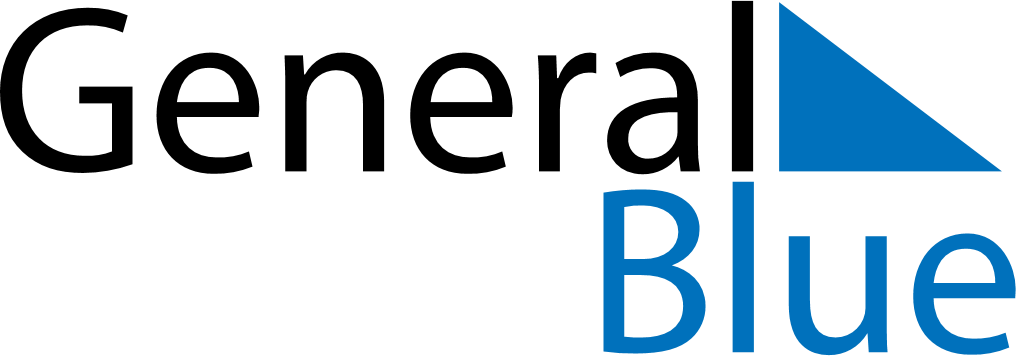 August 2178August 2178August 2178August 2178August 2178SundayMondayTuesdayWednesdayThursdayFridaySaturday12345678910111213141516171819202122232425262728293031